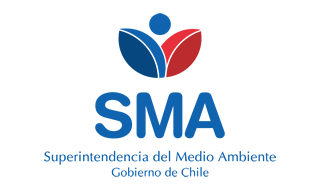 
INFORME DE FISCALIZACIÓN AMBIENTAL
Normas de Emisión
CODELCO - DIVISION ANDINA 
DFZ-2019-1863-V-NE


Fecha creación: 22-05-2020

1. RESUMEN
El presente documento da cuenta del informe de examen de la información realizado por la Superintendencia del Medio Ambiente (SMA), al establecimiento industrial “CODELCO - DIVISION ANDINA”, en el marco de la norma de emisión NE 90/2000 para el reporte del período correspondiente entre ENERO de 2018 y DICIEMBRE de 2018.Entre los principales hallazgos se encuentran:  - No reportar con la frecuencia por parámetro solicitada- Exceder Caudal- Parámetros superan la norma2. IDENTIFICACIÓN DEL PROYECTO, ACTIVIDAD O FUENTE FISCALIZADA
3. ANTECEDENTES DE LA ACTIVIDAD DE FISCALIZACIÓN
4. ACTIVIDADES DE FISCALIZACIÓN REALIZADAS Y RESULTADOS
	4.1. Identificación de la descarga
	4.2. Resumen de resultados de la información proporcionada
Punto Descarga: D07 - AGUA RECUPERADA ESPESADOR 1* En color los hallazgos detectados.
Punto Descarga: D14 - DREN KM 12* En color los hallazgos detectados.
Punto Descarga: PUNTO 1 PPC, RIO BLANCO, SALADILLO* En color los hallazgos detectados.
Punto Descarga: PUNTO 1 REBALSE TRANQUE OVEJERIA* En color los hallazgos detectados.
5. CONCLUSIONES
6. ANEXOS
RolNombreFirmaAprobadorPATRICIO WALKER HUYGHE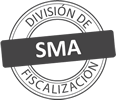 ElaboradorVERONICA ALEJANDRA GONZALEZ DELFINTitular de la actividad, proyecto o fuente fiscalizada:
CORP NACIONAL DEL COBRE DE CHILE
Titular de la actividad, proyecto o fuente fiscalizada:
CORP NACIONAL DEL COBRE DE CHILE
RUT o RUN:
61704000-K
RUT o RUN:
61704000-K
Identificación de la actividad, proyecto o fuente fiscalizada:
CODELCO - DIVISION ANDINA 
Identificación de la actividad, proyecto o fuente fiscalizada:
CODELCO - DIVISION ANDINA 
Identificación de la actividad, proyecto o fuente fiscalizada:
CODELCO - DIVISION ANDINA 
Identificación de la actividad, proyecto o fuente fiscalizada:
CODELCO - DIVISION ANDINA 
Dirección:
SANTA TERESA 501-599, LOS ANDES, REGIÓN DE VALPARAÍSO
Región:
REGIÓN DE VALPARAÍSO
Provincia:
LOS ANDES
Comuna:
LOS ANDES
Motivo de la Actividad de Fiscalización:Actividad Programada de Seguimiento Ambiental de Normas de Emisión referentes a la descarga de Residuos Líquidos para el período comprendido entre ENERO de 2018 y DICIEMBRE de 2018Materia Específica Objeto de la Fiscalización:Analizar los resultados analíticos de la calidad de los Residuos Líquidos descargados por la actividad industrial individualizada anteriormente, según la siguiente Resolución de Monitoreo (RPM): 
- SMA N° 977/2016Instrumentos de Gestión Ambiental que Regulan la Actividad Fiscalizada:La Norma de Emisión que regula la actividad es: 
- 90/2000 ESTABLECE NORMA DE EMISION PARA LA REGULACION DE CONTAMINANTES ASOCIADOS A LAS DESCARGAS DE RESIDUOS LIQUIDOS A AGUAS MARINAS Y CONTINENTALES SUPERFICIALESPunto DescargaNormaTabla cumplimientoMes control Tabla CompletaCuerpo receptorN° RPMFecha emisión RPMD07 - AGUA RECUPERADA ESPESADOR 1NE 90/2000Tabla 1-RIO BLANCO97718-10-2016D14 - DREN KM 12NE 90/2000Tabla 1-RIO BLANCO97718-10-2016PUNTO 1 PPC, RIO BLANCO, SALADILLONE 90/2000Tabla 1-RIO BLANCO97718-10-2016PUNTO 1 REBALSE TRANQUE OVEJERIANE 90/2000Tabla 1-ESTERO CHABUCO POLPAICO97718-10-2016Período evaluadoN° de hechos constatadosN° de hechos constatadosN° de hechos constatadosN° de hechos constatadosN° de hechos constatadosN° de hechos constatadosN° de hechos constatadosN° de hechos constatadosN° de hechos constatadosN° de hechos constatadosPeríodo evaluado1-23456789Período evaluadoInforma AutoControlEfectúa DescargaReporta en plazoEntrega parámetros solicitadosEntrega con frecuencia solicitadaCaudal se encuentra bajo ResoluciónParámetros se encuentran bajo normaPresenta RemuestraEntrega Parámetro RemuestraInconsistenciaEne-2018SINOSINO APLICANO APLICANO APLICANO APLICANO APLICANO APLICANO APLICAFeb-2018SINOSINO APLICANO APLICANO APLICANO APLICANO APLICANO APLICANO APLICAMar-2018SINOSINO APLICANO APLICANO APLICANO APLICANO APLICANO APLICANO APLICAAbr-2018SINOSINO APLICANO APLICANO APLICANO APLICANO APLICANO APLICANO APLICAMay-2018SINOSINO APLICANO APLICANO APLICANO APLICANO APLICANO APLICANO APLICAJun-2018SINOSINO APLICANO APLICANO APLICANO APLICANO APLICANO APLICANO APLICAJul-2018SINOSINO APLICANO APLICANO APLICANO APLICANO APLICANO APLICANO APLICAAgo-2018SINOSINO APLICANO APLICANO APLICANO APLICANO APLICANO APLICANO APLICASep-2018SINOSINO APLICANO APLICANO APLICANO APLICANO APLICANO APLICANO APLICAOct-2018SINOSINO APLICANO APLICANO APLICANO APLICANO APLICANO APLICANO APLICANov-2018SINOSINO APLICANO APLICANO APLICANO APLICANO APLICANO APLICANO APLICADic-2018SINOSINO APLICANO APLICANO APLICANO APLICANO APLICANO APLICANO APLICAPeríodo evaluadoN° de hechos constatadosN° de hechos constatadosN° de hechos constatadosN° de hechos constatadosN° de hechos constatadosN° de hechos constatadosN° de hechos constatadosN° de hechos constatadosN° de hechos constatadosN° de hechos constatadosPeríodo evaluado1-23456789Período evaluadoInforma AutoControlEfectúa DescargaReporta en plazoEntrega parámetros solicitadosEntrega con frecuencia solicitadaCaudal se encuentra bajo ResoluciónParámetros se encuentran bajo normaPresenta RemuestraEntrega Parámetro RemuestraInconsistenciaEne-2018SISISISISINOSINO APLICANO APLICANO APLICAFeb-2018SISISISINONOSINO APLICANO APLICANO APLICAMar-2018SISISISISINOSINO APLICANO APLICANO APLICAAbr-2018SISISISISINOSINO APLICANO APLICANO APLICAMay-2018SISISISISINONOSISINO APLICAJun-2018SISISISISINOSINO APLICANO APLICANO APLICAJul-2018SISISISISINOSINO APLICANO APLICANO APLICAAgo-2018SISISISISINOSINO APLICANO APLICANO APLICASep-2018SISISISISINOSISISINO APLICAOct-2018SISISISISISISINO APLICANO APLICANO APLICANov-2018SISISISISINOSINO APLICANO APLICANO APLICADic-2018SISISISISINOSINO APLICANO APLICANO APLICAPeríodo evaluadoN° de hechos constatadosN° de hechos constatadosN° de hechos constatadosN° de hechos constatadosN° de hechos constatadosN° de hechos constatadosN° de hechos constatadosN° de hechos constatadosN° de hechos constatadosN° de hechos constatadosPeríodo evaluado1-23456789Período evaluadoInforma AutoControlEfectúa DescargaReporta en plazoEntrega parámetros solicitadosEntrega con frecuencia solicitadaCaudal se encuentra bajo ResoluciónParámetros se encuentran bajo normaPresenta RemuestraEntrega Parámetro RemuestraInconsistenciaEne-2018SISISISINOSISINO APLICANO APLICANO APLICAFeb-2018SISISISINOSISINO APLICANO APLICANO APLICAMar-2018SISISISINOSISINO APLICANO APLICANO APLICAAbr-2018SISISISINOSISINO APLICANO APLICANO APLICAMay-2018SISISISINOSISINO APLICANO APLICANO APLICAJun-2018SISISISINOSISISISINO APLICAJul-2018SISISISINOSISINO APLICANO APLICANO APLICAAgo-2018SISISISINOSISINO APLICANO APLICANO APLICASep-2018SISISISINOSISISISINO APLICAOct-2018SISISISINOSISINO APLICANO APLICANO APLICANov-2018SISISISINOSISISISINO APLICADic-2018SISISISINOSISINO APLICANO APLICANO APLICAPeríodo evaluadoN° de hechos constatadosN° de hechos constatadosN° de hechos constatadosN° de hechos constatadosN° de hechos constatadosN° de hechos constatadosN° de hechos constatadosN° de hechos constatadosN° de hechos constatadosN° de hechos constatadosPeríodo evaluado1-23456789Período evaluadoInforma AutoControlEfectúa DescargaReporta en plazoEntrega parámetros solicitadosEntrega con frecuencia solicitadaCaudal se encuentra bajo ResoluciónParámetros se encuentran bajo normaPresenta RemuestraEntrega Parámetro RemuestraInconsistenciaEne-2018SINOSINO APLICANO APLICANO APLICANO APLICANO APLICANO APLICANO APLICAFeb-2018SINOSINO APLICANO APLICANO APLICANO APLICANO APLICANO APLICANO APLICAMar-2018SINOSINO APLICANO APLICANO APLICANO APLICANO APLICANO APLICANO APLICAAbr-2018SINOSINO APLICANO APLICANO APLICANO APLICANO APLICANO APLICANO APLICAMay-2018SINOSINO APLICANO APLICANO APLICANO APLICANO APLICANO APLICANO APLICAJun-2018SINOSINO APLICANO APLICANO APLICANO APLICANO APLICANO APLICANO APLICAJul-2018SINOSINO APLICANO APLICANO APLICANO APLICANO APLICANO APLICANO APLICAAgo-2018SINOSINO APLICANO APLICANO APLICANO APLICANO APLICANO APLICANO APLICASep-2018SINOSINO APLICANO APLICANO APLICANO APLICANO APLICANO APLICANO APLICAOct-2018SINOSINO APLICANO APLICANO APLICANO APLICANO APLICANO APLICANO APLICANov-2018SINOSINO APLICANO APLICANO APLICANO APLICANO APLICANO APLICANO APLICADic-2018SINOSINO APLICANO APLICANO APLICANO APLICANO APLICANO APLICANO APLICAN° de Hecho ConstatadoExigencia AsociadaDescripción del Hallazgo4Reportar con la frecuencia por parámetro solicitadaEl titular no informa en su autocontrol la totalidad de las muestras solicitadas para los parámetros indicados en su programa de monitoreo, correspondiente al período: 
- D14 - DREN KM 12 en el período 02-2018
- PUNTO 1 PPC, RIO BLANCO, SALADILLO en el período 01-2018
- PUNTO 1 PPC, RIO BLANCO, SALADILLO en el período 02-2018
- PUNTO 1 PPC, RIO BLANCO, SALADILLO en el período 03-2018
- PUNTO 1 PPC, RIO BLANCO, SALADILLO en el período 04-2018
- PUNTO 1 PPC, RIO BLANCO, SALADILLO en el período 05-2018
- PUNTO 1 PPC, RIO BLANCO, SALADILLO en el período 06-2018
- PUNTO 1 PPC, RIO BLANCO, SALADILLO en el período 07-2018
- PUNTO 1 PPC, RIO BLANCO, SALADILLO en el período 08-2018
- PUNTO 1 PPC, RIO BLANCO, SALADILLO en el período 09-2018
- PUNTO 1 PPC, RIO BLANCO, SALADILLO en el período 10-2018
- PUNTO 1 PPC, RIO BLANCO, SALADILLO en el período 11-2018
- PUNTO 1 PPC, RIO BLANCO, SALADILLO en el período 12-20185Exceder CaudalSe verificó excedencia en el volumen de descarga límite indicado en el programa de monitoreo, correspondiente al período: 
- D14 - DREN KM 12 en el período 01-2018
- D14 - DREN KM 12 en el período 02-2018
- D14 - DREN KM 12 en el período 03-2018
- D14 - DREN KM 12 en el período 04-2018
- D14 - DREN KM 12 en el período 05-2018
- D14 - DREN KM 12 en el período 06-2018
- D14 - DREN KM 12 en el período 07-2018
- D14 - DREN KM 12 en el período 08-2018
- D14 - DREN KM 12 en el período 09-2018
- D14 - DREN KM 12 en el período 11-2018
- D14 - DREN KM 12 en el período 12-20186Parámetros bajo normaSe verifica la superación de los límites máximos normativos y el respectivo nivel de tolerancia establecido en la norma de emisión, correspondiente al período: 
- D14 - DREN KM 12 en el período 05-2018N° AnexoNombre AnexoNombre archivo1Anexo Informe de Fiscalización - Informes de EnsayoAnexo Informes de Ensayo CODELCO - DIVISION ANDINA.zip2Anexo Informe de Fiscalización - Comprobante de EnvíoAnexo Comprobante de Envío CODELCO - DIVISION ANDINA.zip3Anexo Informe de FiscalizaciónAnexo Datos Crudos CODELCO - DIVISION ANDINA.xlsx